     Moorlands Junior School – Long Term Planning Y6 –2022-23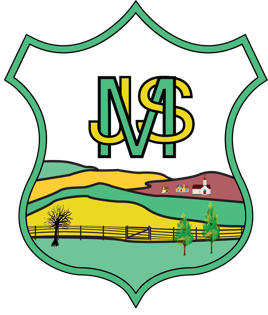 SubjectAutumn 1Autumn 2Spring 1Spring 2Spring 2Summer 1Summer 2Science Evolution and InheritanceStudy of a scientistEvolution and InheritanceStudy of a scientistLight & Electricity Light & Electricity Light & Electricity Animals including humansLiving things and their habitatsAnimals including humansLiving things and their habitatsHumanities A Journey Through North AmericaA Journey Through North AmericaWorld War II including mappingWorld War II including mappingWorld War II including mappingManchester through time (local history study)  Manchester through time (local history study)  Y6 ArtARTIST STUDYBanksyPop ArtAlbum sleeve / Japanese Female ArtistPop ArtAlbum sleeve / Japanese Female ArtistPeople in actionShowing movementY6 DTCelebrating culture and seasonality (PoaP) TortillasMore complex switches and circuits Alarm for library busCombining different fabrics Mobile phone socks linked to ManchesterComputingExcelKey SkillsI can use a formulaI can edit a formulaI can edit and format cellsI can solve problems using Excel.Online Safety - CEOP and Internet Legends – Saved on the drive – Some resources will need to be downloaded using the link in the PDFKey Skills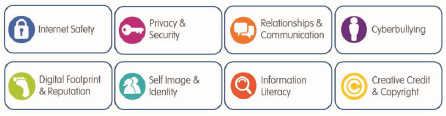 Programming - Scratch Scratch Cards – Extensionhttps://lightbot.com/flash.htmlKey SkillsI can use a range of sequence, selection and repletion commandscombined with variables as required to implement my design• I can create procedures to hide complexity in programs• I can identify and write generic code for use across multiple projects• I can critically evaluate my work and suggest improvementsMicrobits – Resources saved with PPT’s and GuidanceMicrobits located in 3PKey SkillsI can recognise, and make use, of patterns across programming projects• I can write algorithms for use when programming• I can identify variables needed and their use in selection and repetition• I can decompose code into sections for effective debugging• I can critically evaluate my work and suggest improvementsMicrobits – Resources saved with PPT’s and GuidanceMicrobits located in 3PKey SkillsI can recognise, and make use, of patterns across programming projects• I can write algorithms for use when programming• I can identify variables needed and their use in selection and repetition• I can decompose code into sections for effective debugging• I can critically evaluate my work and suggest improvementsIntroduction to HTMLKey SkillsI can recognise HTML TagsI can create a basic HTML WebsiteI can solve problems using HTMLVideo PresentationsDigital Cameras in 3P or iPads with permission of the SSCKey SkillsI can storyboard an ideaI can film using an iPadI can edit using WeVideo on the chromebooks.REWhat do religions say to us when life gets hard?(Believing)What matters most to Christians and Humanists?(Living)What difference does it make to belive in ahimsa (harmlessness), grace and ummah (community)?(Living)What difference does it make to belive in ahimsa (harmlessness), grace and ummah (community)?(Living)Is it better to express your religion in arts and architecture or in charity and generosity?(Expressing)What can be done to reduce racism? Can religion help?(Expressing)What can be done to reduce racism? Can religion help?(Expressing)MFLUnit PLes ActionsUnit QEn FranceUnit RMa familleUnit SUn weekend avec mes amisUnit SUn weekend avec mes amisUnit T Le futurUnit ULes metiers GymnasticMusicWorld UniteJourneysGrowthRootsRootsMoving OnEnd of year productionPE OutdoorsCricketLacrosseTouch rugby BasketballBasketballAthleticsTennisPE IndoorsDance 1 – Val Sabin scheme of work.GymnasticsProblem-solving gamesDance 2 – Val Sabin scheme of work.Dance 2 – Val Sabin scheme of work.GymnasticsYogaPSHE(Jigsaw)Being me in my worldCelebrating differenceDreams and GoalsHealthy MeHealthy MeRelationshipsChanging me